Community Service Committee Update
At the Club Assembly on Tuesday, we will discuss ideas for the 2018-19 Community Service Committee grant cycle.  Our Committee is completing the third year in a three-year cycle focused on families, children, and wellness.  The Committee welcomes grant ideas from all Club members. 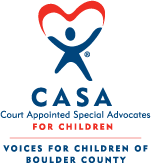 To remind us of the significant impact our grants can make in the community and the lives of individuals, below is a summary of the $4,187 in grant monies we gave to Voices for Children CASA (Court Appointed Special Advocates) of Boulder County to provide Child Enrichment grants to the foster children served.  George, 14, was sexually abused for years by his mother’s boyfriend. He has not been able to go to school and socialize with kids his own age, nor has he been able to learn alongside his peers. George’s CASA found him a tutor who has worked diligently with him over the past six months to get him up to an 8th grade reading level. George started school in April, and finished the year with strong grades. Boulder Valley Rotary Club helped pay for his tutoring, and has given George a real shot at succeeding in school. ($225, $300)River, 17, was kicked out of another group home for having a cell phone. She was placed in a new group home with sub-standard bedding. Boulder Valley Rotary Club helped her CASA buy her a pillow, new sheets, and a comforter that will keep her warm at night. ($50)Kaite, 16, is searching for purpose and direction in her young life. She has always enjoyed being outdoors and animals, so her CASA took her horseback riding. She loved it, and wants to be an equestrian. Boulder Valley Rotary paid for her to be able to ride with her CASA! Additionally, BVRC made it possible for her to purchase required iPad insurance so she can study the same way as her peers. ($400, $50)Steven, 8, is living in a group home, after having been abused by his parents. He is an active young man, and has shown an interest in rock climbing. His CASA found a rock climbing gym near his group home where they can go together and Steven can climb. Boulder Valley Rotary Club paid for his membership. ($105)Maria, 9, has struggled in school ever since she was placed in foster care. Her 1st grade teacher has been tutoring her for the past several months for free. Boulder Valley Rotary Club made it possible for her tutor to continue working with Maria, and get her to a third grade reading level. Maria finished the year in her new school with all A’s. (, $100, $500)Tyler, 10, has lived in foster care for most of his life, and has been in 9 different placements. He acts out sometimes and hasn’t been allowed to attend summer camp because of his behavior. His CASA found him and got him enrolled in a summer camp for boys like him. Boulder Valley Rotary Club paid for half his tuition to camp this summer! ($1000)Amanda, 15, is a talented musician. But, because she lives in foster care, she does not have the same access to practice and instruction as her peers. Her CASA spoke with her band leader, who invited Amanda to a special band and orchestra camp for talented musicians. Boulder Valley Rotary Club, with Amanda’s CASA, paid her tuition. ($960.52)Albert, 9, is a huge baseball fan, but has never been to a major league game. He also missing his 5 year old brother and 12 year old sister, who are placed in different foster homes. So, Albert’s CASA, with the help of Boulder Valley Rotary Club, took them all to dinner and a Rockies game! ($90, $95)Ivan, 6, was abused and isolated by his parents. Until this year, he had never been to school, or allowed to have friends. His CASA took him to a Ju-Jitsu class and Ivan loved it. There, he has learned to socialize  with his peer group, for the first time, and made friends who will be his classmates when he starts school in the fall. Boulder Valley Rotary Club made it possible for Ivan to continue attending classes, and make new friends. ($325)Jane, 8, and her 5 siblings are all placed in different homes, the result of years of abuse by their mother. Many of the siblings have different fathers, so the children are placed in different group homes or with different extended family. For Jane’s birthday, her CASA took her and all her siblings to dinner and a movie, on BVRC’s dime. She loved the Incredibles 2, but loved having her family together again, even for a short time.  ($76, $42)Jasmine (12) and her sister Peace (10) are living with their grandmother, after being removed from their home. The grandmother is on a fixed income, and is trying to provide what she can for the girls, but it is difficult. Their CASA took them both to a week-long arts camp where the girls really enjoyed sewing. ($227)Susan (18) and her sister Nicky (16) had a CASA many years ago, after being removed from their mother’s care as a result of drug abuse. Susan and Nicky were adopted by another family member, and kept in touch with their mother. Susan and Nicky were celebrating with their mother in Alabama, because Susan was accepted into CU, when their mother died of a heroin overdose. Susan and Nicky’s former CASA, Marianne, jumped on the first flight to Alabama and brought the girls home. Boulder Valley Rotary Club helped Voices for Children defray the cost of that return trip for Susan and Nicky. ($960.52)Jeb, 16, has suffered years of abuse, alongside his younger brother, at the hands of their parents, who live with drug abuse and mental health challenges. Jeb was recently incarcerated as a juvenile for doing something really stupid. His CASA picked him up from the JAC and took him to a soccer game, where they could bond. ($95)